Załącznik nr 17do Regulaminu świadczeń dla studentów i doktorantów Uniwersytetu Papieskiego Jana Pawła II w Krakowie z dnia 26 czerwca 2023 r.ZAŚWIADCZENIE Z URZĘDU SKARBOWEGO O DOCHODZIE CZŁONKA RODZINY
PODLEGAJĄCYM OPODATKOWANIU PODATKIEM DOCHODOWYM OD OSÓB FIZYCZNYCH
NA ZASADACH OKREŚLONYCH WART. 27,3ta, 30c, i 30e USTAWY Z DMA 26 LIPCA 1991 r. PODATKU DOCHODOWYM OD OSÓB FIZYCZNYCH, UZYSKANYM W ROKU KALENDARZOWYM POPRZEDZAJĄCYM OKRES ŚWIADCZENIOWY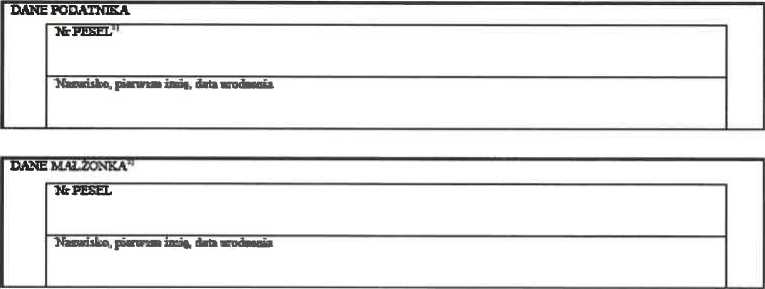 W roku podatkowym		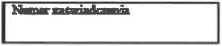 dochód31 wyniósł	   zl		gr;podatek należny wyniósł		        zł	gr;składki na ubezpieczenie społeczne odliczone od dochodów wyniosły	   zł	gr;(pieczęć urzędowa)                                                                         podpis z podaniem imienia, nazwiska i stanowiska służbowego…………………………………………." W przypadku gdy nie nadano tego numeru < w przypadku cudzoziemców - serię numer dowodu osobistego, paszportu lub innego dokumentu potwierdzającego tożsamość>4 Wypełnić * przypadku łącznego rozliczania się małżonków z osiągniętego dochodu.” przychód pomniejszony o koszty uzyskania przychodu. bez pomniejszania o składki na ubezpieczenie społeczne